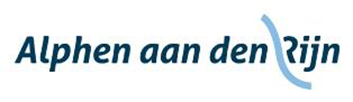 Verslag								InwonersadviesraadOpening en welkomDe nieuwe voorzitter opent de vergadering en heet met name de mensen van de JGT’s van harte welkom.Jeugd- en gezinsteams (JGT’s), stand van zaken en beantwoorden vragenDe gasten van de JGT’s geven inzicht in de werkwijze van de JGT’s. Vervolgens worden de van tevoren schriftelijk ingediende, en de spontaan opkomende, vragen beantwoord.Hoe wordt bepaald welke hulp er nodig is?Dit wordt in overleg met de cliënt besloten.Hoe weet je wat je krijgt als er geen beschikking is?Een beschikking is niet meer nodig. Er worden doelen vastgelegd, die regelmatig worden geëvalueerd. Benadrukt wordt dat het om vrijwillige hulpverlening gaat en dat er een hulpvraag moet zijn.De zelfredzaamheidsmatrix: dit is een van de middelen die kan worden gebruikt als de indruk bestaat dat in de gewone gesprekken niet alles boven water komt.Veiligheid: binnen het team zijn twee functionarissen met speciale aandacht voor veiligheid. Alle leden van de JGT’s zijn getraind in de meldcode.Wat doe je als je weet dat bijvoorbeeld een kinderdagverblijf pas laat melding doet? Daar wordt met deze organisatie over gesproken.Heeft de onzekere situatie rond de aanbesteding invloed op de hulp? Er is zeker onrust, maar die wordt niet naar buiten toe geventileerd. Er is geen wachtlijst.Wie neemt de uiteindelijke beslissing over bijvoorbeeld melding doen of niet? Dat is de aandachtsfunctionarissen veiligheid, na uitgebreid overleg.Bij de evaluatie van bovenstaand bezoek tijdens de vergadering wordt besloten dat Els, Lieke en Mariëlle nogmaals met specifieke vragen contact opnemen met de JGT’s.												actiepuntVerslag en actielijstHet verslag wordt ongewijzigd vastgesteld.Actielijst:Op initiatief van de voorzitter wordt afgesproken dat er in het vervolg geen actielijst meer wordt gemaakt. De huidige actielijst wordt opgeschoond, de PM-punten worden geparkeerd en waar nodig op de agenda gezet.Activiteiten afgelopen periodeJan doet verslag van: de raadswerkgroep Participatie, waar inmiddels ook een verslag van is gemaakt.het gesprek met Maurits Depla die hem, en twee mensen uit de cliëntenadviesraad, heeft bijgepraat over de stand van zaken. De voorbereiding voor het opzetten van het werkbedrijf is in gang gezet. Voor de uitvoering wordt op dit moment een kwartiermaker gezocht. (zie link in mail Ronald). Er volgen nog drie van dergelijke sessie, met de laatste in juni. Tussendoor wordt men via memo’s op de hoogte gehouden. Lyda:is als cliëntondersteuner gevraagd toe te treden tot de cliëntenraad van de OSO(Overleg Samenwerkende Ouderenorganisaties)Els doet verslag van:een zeer inspirerende Netwerkbijeenkomst Eenzaamheid. Het blijkt dat de gemeente in Ridderveld voor een periode van een jaar een sociaal makelaar heeft aangesteld. Dit feit bleek bij weinigen bekend te zijn. Deze persoon rapporteert aan Participe.Geopperd wordt hem eens uit te nodigen bij deze vergadering.		actiepuntTonnie doet verslag van:de commissievergadering over de evaluatie van ‘Beter voor Elkaar’. Alle stakeholders zullen worden bezocht. Gekeken wordt of de inwonersadviesraad daarbij kan aansluiten. Chantal laat het weten wanneer de planning klaar is. 		actiepuntde Alphense Talkshow over Zuinig met Zorg. Vanuit de zaal kwam er een pleidooi voor het door de gemeente faciliteren van ouderencommunities nu de verzorgingshuizen verdwijnen. Dit is een onderwerp waar de inwonersadviesraad zich mee bezig zou kunnen houden.						actiepuntAnnette doet verslag van:het voorzittersoverleg. Een van de punten was de evaluatie van de adviesraden. Mogelijk kan dit samenvallen met de koers die voor 2018 wordt uitgezet.Terugblik heidag en eerste actiesIedereen is het erover eens dat het een inspirerende en motiverende bijeenkomst was. Vooral het leggen en intensiveren van de contacten is iets wat meegenomen zal worden. Afgesproken wordt het verslag naar een aantal mensen te sturen, waaronder de wethouder. Iedereen kijkt er nog even naar en geeft eventuele opmerkingen zo snel mogelijk door.									actiepuntHet verslag vormt het kader waarmee de inwonersadviesraad verder gaat werken.Opgemerkt wordt dat de gebiedsadviseurs een goede ingang zouden kunnen zijn om verbinding te leggen met andere sleutelfiguren. Besloten wordt dat leden van de inwonersadviesraad twee aan twee het gesprek aangaan met de gebiedsadviseurs (‘sociaal’ en ‘fysiek’ tegelijk). Daarbij is de verdeling als volgt:Piet en Annette: Boskoop, Aarlanderveen en ZwammerdamTonnie: RijnwoudeJan en Lyda: Ridderveld (noord)Els en Mariëlle: Alphen centrumLieke en Roos: de Hoorn en Kerk en ZanenOnderwerpen die aan de orde moeten komen zijn: a) wie zijn de sleutelfiguren en b) welke problematiek speelt er? Ter voorbereiding zou het aangepaste verslag van de heidag opgestuurd kunnen worden. De telefoonnummers van de gebiedsadviseurs zijn bij Annette bekend.Afgesproken wordt dat iedereen probeert vóór de volgende vergadering alvast een afspraak te maken. 								actiepuntRondvraag en sluitingEr ligt een verzoek om de volgende vergadering te verplaatsen naar 15 maart. Dit wordt problematisch dus deze blijft staan op 8 maart.Binnenkort vindt de presentatie plaats van het onderzoek dat is uitgevoerd in verband met de problemen met de jeugd in Boskoop. Chantal zorgt ervoor dat Piet en Annette hiervoor worden uitgenodigd.					actiepuntNiets meer aan de orde zijnde sluit de voorzitter de vergadering om 19.00 uur.Datum:8 februari 2017Tijdstip:17.00 tot 19.00 uurLocatie:Werkcafé 1Aanwezig:Tonnie Bonnet, Jan Buitelaar, Roos Havekes, Piet de Kooter, Els van Iersel, Lieke Salomé, Annette Sax (voorzitter), Lyda de Jong Afwezig m.k.Mariëlle Engelhart, Gemeente:Chantal Pols, Fatima Arbakan (beleidsadviseur Jeugdhulp)Namens de JGT’s:Yvonne Beusekamp en Andries Hoekstra Notulist:Froukje Jellema